Oszillogramm an Punkt 1: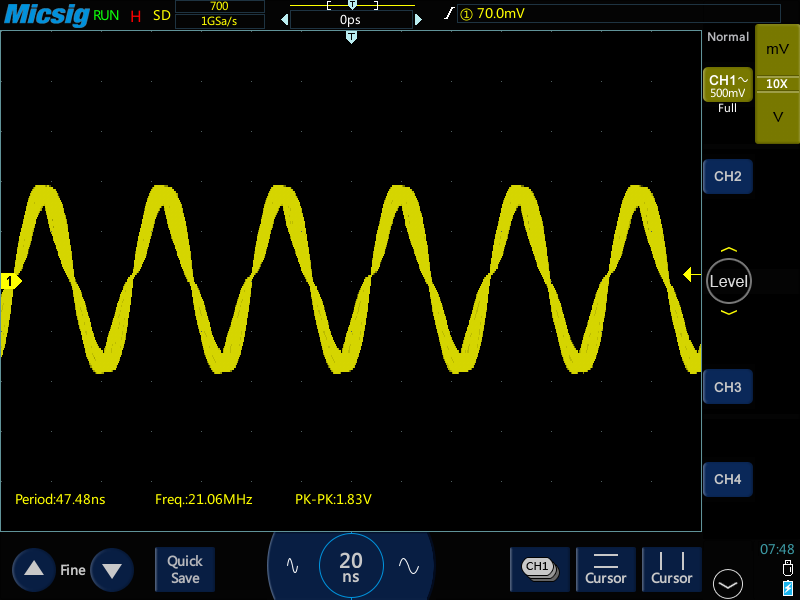 Oszillogramm an Punkt 2: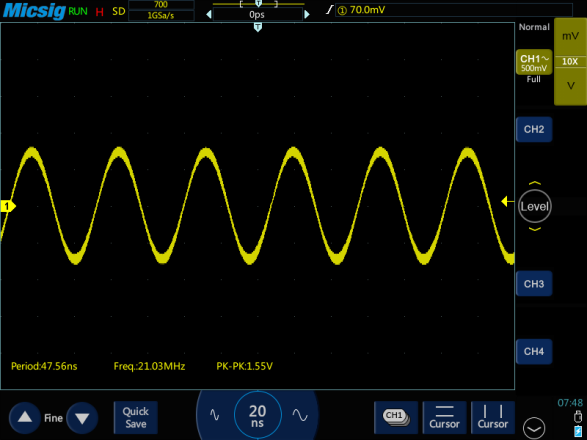 Oszillogramm an Punkt 3: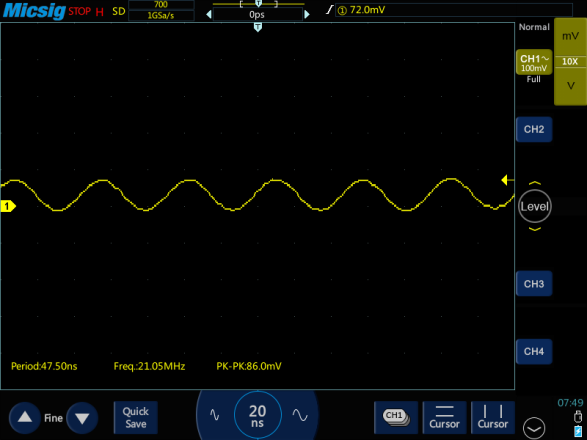 Oszillogramm an Punkt 4: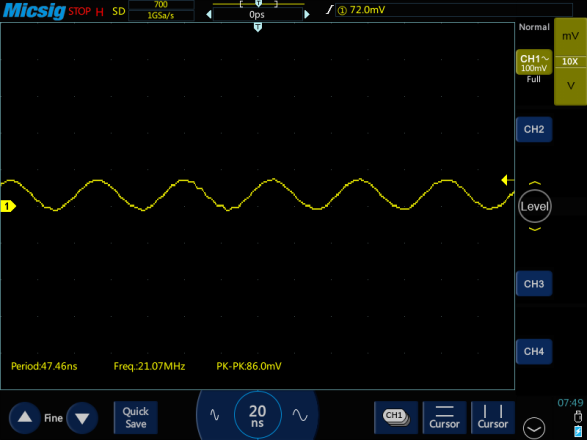 Oszillogramm an Punkt 5: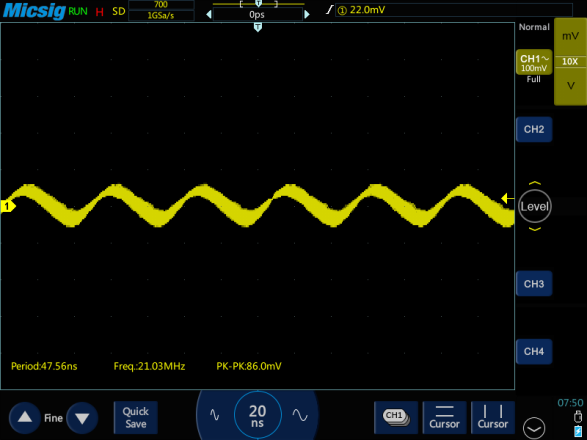 Oszillogramm an Punkt 6: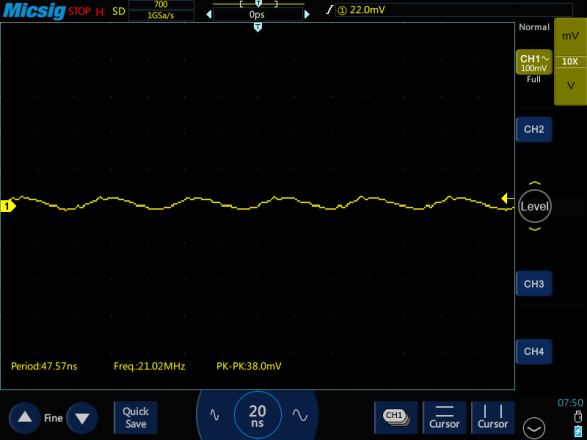 